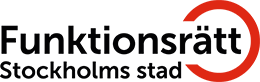 Funktionsrätt Stockholms stad vill föreslå att staden i sin budget plockar in delar eller samtliga av följande budgetposter för att effektivisera förverkligandet av stadens ambitioner att göra Stockholms stad en stad för alla och stadens visioner enligt ”Program för tillgänglighet och delaktighet för personer med funktionsnedsättning” samt Agenda 2030. Socialtjänst/omsorgSäkerställ att det statliga omsorgslyftet också införs för anställda/brukare inom området funktionsnedsättning. Öka graden av fasta anställningar inom SoL och LSS och ge bättre förutsättningar för anställda att bistå den enskilde. Fixa även den digitala fixartjänsten (!) av samma skäl. Fortsätt satsa på kompetens och certifiering inom LSS-verksamhet för ökad trygghet och säkerhet för brukare. Utökade resurser för socialpsykiatrin till följd av coronan. Säkerställ att brukare/anhöriga som enligt principen om ”hushållsgemenskap” nekas bistånd (socialtjänstlagen 4 kap 1 §) får inflytande och inte försätts i orimliga situationer (brist på avlastning, osunda beroendeförhållanden för brukare som främjar risk för våld i nära relationer, barn utnyttjas på sätt som strider mot barnkonventionens och barnets bästa när de förväntas stå för förälderns behov i hemmet). Investera i att äldreomsorgens personal får utbildning och stöttning i de vanligaste typerna av funktionsnedsättningar för en human och tillgänglig äldreomsorg. Hörsamma kritik från stadsrevisionen Dnr:3.1.3-104/2020 – säkerställ fungerande korttidstillsyn i stadens samtliga stadsdelar Gör en översyn kommunens ansvar enligt färdtjänstlagen (mot bakgrund att allt fler nekas färdtjänst av regionen och bland annat blinda nu inte anses berättigad färdtjänst). Hur säkerställs skäliga levnadsvillkor för enskilde om regionen inte medger stöd vid förflyttning?  Skola / barnomsorgUtred anpassningar, extra anpassningar och särskilt stöd för elever med funktionsnedsättning som har ”andra svårigheter” än att nå kunskapskraven som lägst ska uppnås enligt skollagen (3 kap 7§). Vilka svårigheter motiverar stöd och får barn/elever stöd i tid och för rätt svårigheter? Säkerställ att även utlandsfödda utreds och får stöd i tid för likvärdig skolgång. (https://www.svt.se/nyheter/lokalt/vast/barn-med-utlandsfodda-foraldrar-far-mer-sallan-sin-adhd-diagnos) Säkerställ att resursskolornas verksamhet för de som verkligen behöver det kan finnas kvar!Gör en särskild översyn och förstärkning över skolornas aktiva åtgärds-arbete mot diskriminering och trakasserier i skolan (och vad det innebär i fråga om funktionsnedsättning) Mindre barngrupper inom förskola. Trafik och stadsmiljöGör en översyn tillsammans med berörda intresseorganisationer kring ”handikapparkeringen” samt hinder såsom onödiga nivåskillnader och dylikt som hindrar målgruppen med särskilt p-tillstånd att röra sig fritt i staden. Utred varför personer med funktionsnedsättning sticker ut i negativ bemärkelse i nästan samtliga delar i trygghetsmätningar över tid och vilka åtgärder som behövs i samråd med aktörer med rätt kompetens och erfarenhet för detta. Säkerställandet att trygghetssatsningar under trygghetsrådet också är fullt ut tillgängliga. Se till att den fysiska miljön bidrar till trygghet för boende med funktionsnedsättning  Bostäder Övertagande av det numera stadsdelsbetingade ansvaret för planering och exploatering av särskilda boenden Återuppta 5 % målet för planering av särskilda bostäder Förstärkt arbete mot att personer med funktionsnedsättning får bo kvar i sin bostad. Inför en absolut nolltolerans mot att personer med funktionsnedsättning flyttas från kommunen för boende (SoL/LSS). KulturSatsa på tillgänglig kultur genom upprättande av ett kompetenspaket för anställda inom kultur. Arbetsmarknad och etableringSysselsätt fler personer med funktionsnedsättning i staden genom traineeplatser, praktik och anställning. Gör staden till det föredöme det kan vara. Säkerställ att nyanlända med funktionsnedsättning får diagnos, stöd och förutsättningar till etablering istället för att missgynnas och slås ut. Förstärk stadsdelarnas arbete med att verka proaktivt mot onödig isolering och etableringshinder pga funktionsnedsättning. Stadsledning övergripande I enlighet med stadens översyn avseende ”teckenspråkets juridiska status”: Säkerställ kompetenscentra för personer med teckenspråkig bakgrund inom staden genom ansvarig person med kompetens och förutsättningar. Inför ett funktionshinderperspektiv i stadens remisser, utredningar och ärendenSäkerställ tillgängliga alternativ till digitaliserade lösningar så att äldre och personer med funktionsnedsättning inte slås ut från utbud, funktioner och service i staden. Funktionsrätt Stockholms stad är en religiöst och politiskt obunden paraplyorganisation för funktionshindersföreningar verksamma inom staden. Vi verkar främst för att stärka våra medlemsföreningars arbete för mänskliga rättigheter, full delaktighet och jämlikhet genom att bevaka och driva gemensamma intressepolitiska frågor.Från årsmötet 2021 representerar vi 31 föreningar med sammanlagt omkring ca 30 000 enskilda medlemmar inom ett brett spektrum av funktionsnedsättningar.